Egalité, qu’en penses-tu ?Concours créatifModèle mème 3Crée ton mèmePour modifier le texte, sélectionne le texte d’exemple, supprime-le et rédige le tien à la place.Si tu préfères créer ton mème à la main : sélectionne le texte, supprime-le et imprimer le document.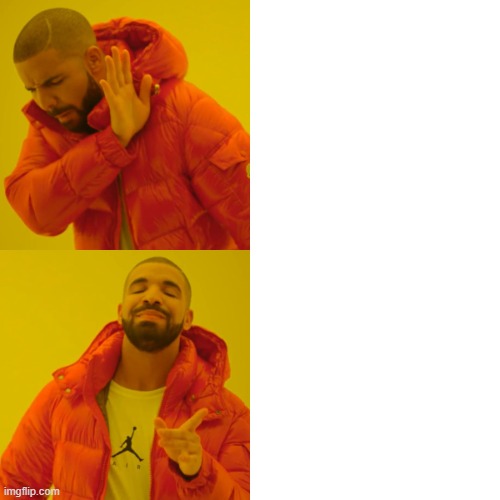 